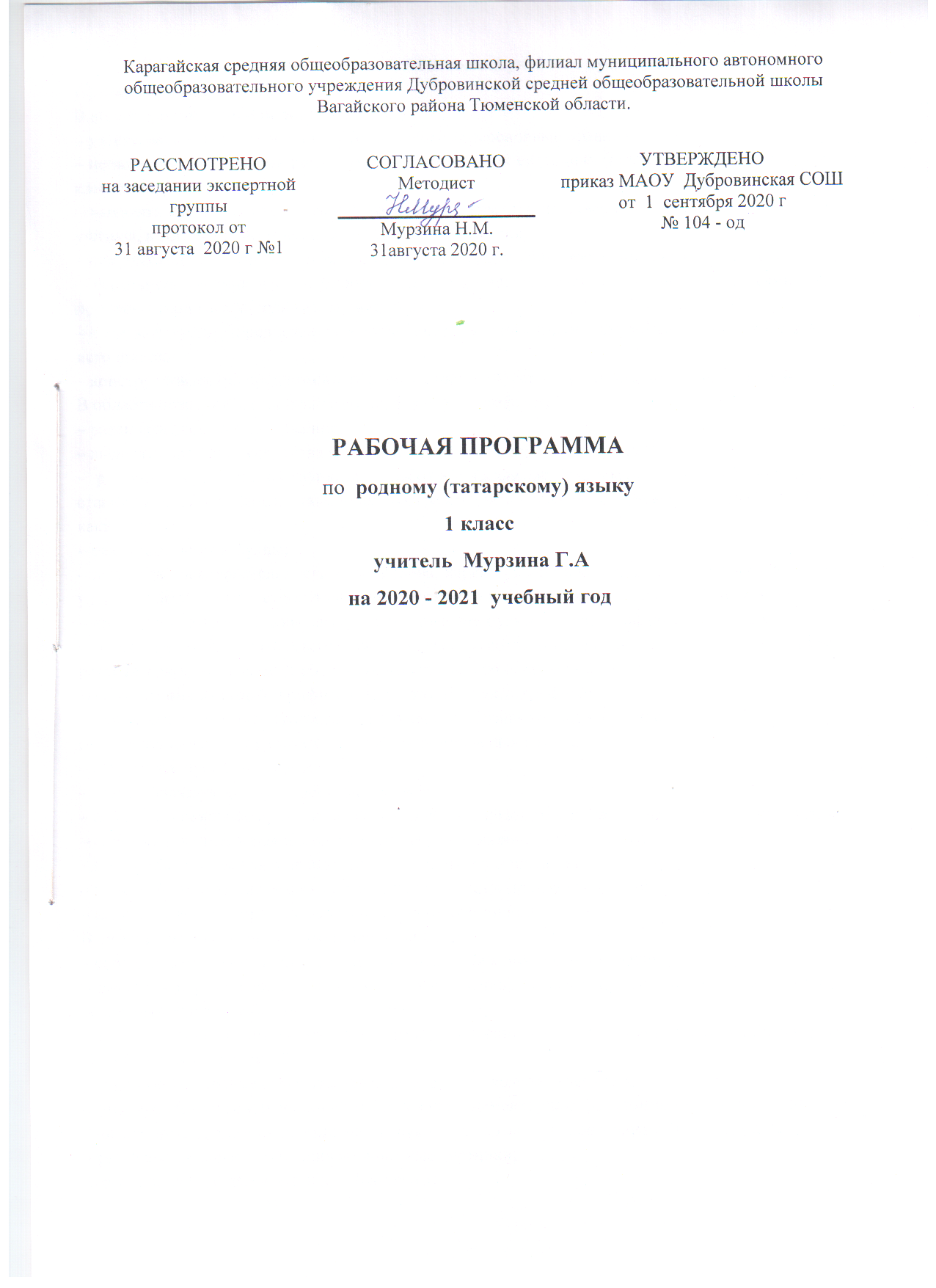 Планируемые результаты освоения учебного предмета 1-го классаЛичностные результаты: общее представление о родном языке как языке своей страны; положительное отношение к учению, наличие элементов познавательного интереса.– понимать и принимать учебную задачу;– использовать выделенные учителем ориентиры действия;– осуществлять последовательность действий в соответствии с инструкцией, устной или письменной, в том числе схематичной;использовать внешнюю речь для регуляции своих действий;– выполнять действия проверки.– слушать учителя и понимать прочитанное, находить в речи учителя, в сообщении учебника нужные сведения; – выявлять непонятные слова, спрашивать об их значении;– понимать информацию учебника, представленную в модельном виде, переводить её в словесную форму;– в ходе коллективной работы наблюдать за фактами языка и речи, выполнять действия анализа, сравнения, классификации, группировки с учётом указанных критериев, делать умозаключения, выводы, использовать освоенные условные знаки.– участвовать в коллективной беседе, высказывать свои мысли, говорить о своих впечатлениях, слушать одноклассников, соблюдать основные правила общения на уроке.Большая часть универсальных учебных действий выполняется учащимися под наблюдением учителя, при его участии.Метапредметные результаты-  ориентироваться в пространстве учебника с помощью знаков навигации;-  понимать цели и задачи учебной деятельности;- находить ответы на проблемные вопросы;- самостоятельно оценивать свои достижения или промахи;- пользоваться знаково-символическими средствами в учебных целях (схема речевого общения, рисунок-схема состава слова, рисунок-схема частей речи);-  пользоваться справочной литературой (словарями);- развивать логическое мышление при сравнении различных языковых единиц (слово, словосочетание, предложение; главные и второстепенные члены предложения и др.) и при классификации языковых единиц по различным критериям;- делать самостоятельные выводы;-находить выход из проблемных ситуаций;Предметные результаты:В области речи, речевой деятельности:– участвовать в диалоге, в общей беседе, соблюдать основные правила общения на уроке;– пользоваться формулами речевого этикета в типовых ситуациях (приветствия, прощания, просьбы, извинения, благодарности);– выявлять среди слов те, значения которых неизвестны, не совсем понятны; выяснять с помощью учителя, в том числе по толковому словарю, их значения;– под руководством учителя читать и понимать информацию, представленную в учебнике;– осознавать наличие в речи разных задач общения: по деловому сообщать и словами рисовать, передавая свои мысли, чувства, впечатления;– создавать (устно) предложения и небольшие монологические высказывания на основе различных источников;– конструировать (из предложенных слов и сочетаний) записки, поздравления, телеграммы.В области освоения языка (грамматики, фонетики, графики):– различать слово и предложение;– выделять предложения, слова из потока речи (при восприятии на слух и зрительно);– различать слова по их функции («работе»): называют, указывают, помогают другим словам; ставить вопросы к словам-названиям, разграничивать слова по вопросам кто? что? какой? какая? какие? и др.;– различать звуки и буквы;– выделять последовательность звуков слова, характеризовать каждый (гласный/согласный, гласный ударный/ безударный); строить модель слогового и звукового состава слова из 5–6 звуков;– правильно называть буквы алфавита, располагать буквы и слова в алфавитном порядке;– правильно обозначать твёрдость и мягкость согласных звуков и звук [й’] (без случаев с разделительными знаками), объяснять выбор способа обозначения.В области письма (орфографии и пунктуации, каллиграфии):– правильно оформлять границы предложений: обозначать начало большой буквой, а конец точкой (вопросительным или восклицательным знаком в ясных случаях);– обозначать пробелами границы слов;– писать большую букву в собственных именах;– соблюдать основное правило переноса слов (по слогам, не оставляя и не перенося одну букву);– списывать и писать под диктовку учителя (по освоенной технологии);– под руководством учителя осуществлять проверку написанного;– правильно писать следующие слова с непроверяемыми орфограммами:– использовать приобретённые каллиграфические умения.В области языка, речи, речевой деятельности:– соблюдать основные правила речевого поведения в повседневной жизни;– замечать в речи слова, значения которых ученику неизвестны, спрашивать о них, находить в толковом словаре учебника;– в соответствии с литературными нормами произносить слова, помещённые в словарь учебника «Как правильно говорить?»;– использовать знание алфавита для поиска слов в словарях учебника;– фиксировать звуковой состав слов с помощью элементарной транскрипции («звуковых значков»);– читать записи, сделанные «значками звуков», и осознанно «переводить» их в буквенные;– различать деловые сообщения и словесные картинки;формулировать, о чём и что в них говорится;– создавать устные воспоминания на заданную тему о событиях своей жизни и выразительно их рассказывать;– использовать записки в общении со сверстниками, с близкими, писать им короткие поздравления.В области письма (графики, орфографии, каллиграфии):– обнаруживать и исправлять графические и орфографические ошибки (обозначение твёрдости и мягкости, звука [й’], пропуски, перестановки и замены букв; нарушения изученных орфографических правил) в специально предложенных и собственных записях;– соблюдать требования к каллиграфической стороне письма, различать удачные и неудачные начертания буквы их соединение, заботиться о каллиграфической стороне своего письма.2. Содержание учебного предмета, курса.  (33 часа)Общение (5часов)Татарский язык – родной язык татарского народа. Слова речевого этикета. Общение посредством жестов, мимики, интонации. Общение с героями литературных произведений. Сообщения, записанные знаками- символами, условными обозначениями, метками. Рисуночное письмо.Гласные и согласные звуки. Звуковые схемы слов. Символы для их обозначения. Звучание слова и его значение. Звуковой анализ слов различной слоговой структуры. Деление слов на слоги. Ударение. Ударный гласный звук в слове. Смыслоразличительная роль ударения. Сравнение и различение предложения и слова.Букварный этап (16часов)Гласные звуки и буквыГласные звуки, обозначение их буквами. Письмо гласных букв заглавных и строчных. Звуковой анализ слов. Схемы слов. Письмо буквосочетаний. Составление рассказа по сюжетным картинкам. Письмо изученных гласных букв.Согласные звуки и буквы. Согласные звуки, обозначение их буквами. Согласные звуки твёрдые и мягкие. Чтение слов с твёрдыми и мягкими согласными звуками. Звуковой анализ слов. Схемы слов. Чтение и сопоставление слов, различающихся одним звуком. Письмо слогов, слов с изученными буквами. Составление и запись словосочетаний. Фразеологические обороты. Составление продолжения рассказа по картинке, дополнение сюжета. Списывание слов с печатного текста.Чтение слов с гласными буквами е, ё, ю, я. Дополнение предложения недостающими словами. Парные звонкие и глухие согласные звуки. Чтение слов с парными звонкими и глухими согласными . Письмо слов с парными звонкими и глухими согласными . Соотнесение предложения со схемой. Составление предложений по опорным словам. Списывание с печатного текста. Понятие о именах собственных. Списывание с печатного текста пословиц и поговорок. Слова однозначные и многозначные.Мягкий знак-показатель мягкости. Образование и запись новых слов с помощью ь. Чтение поговорок, загадок, песенок. Составление устного рассказа по его началу. Восстановление и запись деформированных предложений. Письмо слов и предложений с изученными буквами. Чтение слов с буквами ь и ъ знак. Письмо слов с разделительным ь и ъ знаком.Списывание предложений с творческим заданием.От буквы к слову. (12 часов)Алфавит. Слово-начало общения. Изобразительные возможности языка. Эмоциональная окраска слова. Чтение потешек, песенок, считалок. Решение кроссвордов. Разгадывание ребусов. Составление рассказа по аналогии с прочитанным. Письмо элементов письменных букв, соединений. Короткие и длинные наклонные линии. Прямые наклонные линии с закруглением внизу, вверху. Прямые наклонные линии с петлёй внизу, вверху. Письмо  словосочетаний. Письмо слов с предлогами. Письмо слов различной слоговой структуры. Письмо по памяти.От слова к предложению, тексту.Слово-главное средство языка. Знакомство с понятиями: книга, читатель, писатель. Составление краткого и развёрнутого ответа на вопрос. Правила написания имён собственных. Чтение пословиц ипоговорок. Сочинение загадок, считалок. Слова-антонимы, слова - синонимы. Сказка народная и авторская. Главные герои сказок. Инсценирование сюжета татарских народных сказок. Слова- названия предметов, слова- названия признаков предметов, слова-названия действий предметов. Смысловое значение слова.Знакомство с словарём. Общение. Диалог. Диалог в лицах на тему: «Мои любимые животные». Знакомство с понятиями: рассказ, герой рассказа. Составление рассказа о своём друге. Звуковая и буквенная форма слова. Стихотворение. Рифма. Выразительное чтение стихов о природе. Слоги. Правила переноса слов. Ударение. Ударный и безударные гласные в слове. Произношение слов в соответствии с нормами современного татарского литературного языка. Знакомство с орфоэпическим словарём. Знакомство с орфографическим словарём. Признаки предложения. Наблюдение над интонацией предложения. Дополнение предложений недостающими словами. Текст, его тема и основная мысль. Ключевые слова в тексте. Восстановление деформированного текста. Сочинение сказочной истории о временах года. Письмо под диктовку с орфографическим проговариванием.Тематическое планирование с указанием количества часов, отводимых на освоение каждой темы.№ СодержаниеКоличество часов1Общение 5часов2Букварный этап 16часов3От буквы к слову. 12 часовИтого33